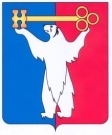 АДМИНИСТРАЦИЯ ГОРОДА НОРИЛЬСКАКРАСНОЯРСКОГО КРАЯПОСТАНОВЛЕНИЕ27.08.2019                                              г. Норильск                                                   № 379О внесении изменений в постановление Администрации города Норильска от 13.04.2011 № 174В целях урегулирования отдельных вопросов предоставления из средств местного бюджета субсидий управляющим организациям и товариществам собственников жилья на финансовое обеспечение (возмещение) затрат по проведению капитального ремонта многоквартирных домов муниципального образования город Норильск, руководствуясь статьей 165 Жилищного кодекса Российской Федерации, в соответствии со статьей 78 Бюджетного кодекса РФ,ПОСТАНОВЛЯЮ:1. Внести в Положение о порядке предоставления из средств местного бюджета субсидий управляющим организациям и товариществам собственников жилья на финансовое обеспечение (возмещение) затрат по проведению капитального ремонта многоквартирных домов жилищного фонда муниципального образования город Норильск, утвержденное постановлением Администрации города Норильска от 13.04.2011 № 174 (далее - Положение), следующее изменение:1.1. Дополнить Положение пунктом 4.4 следующего содержания:«4.4. В случае неиспользования всей суммы субсидии в текущем финансовом году Получатель субсидии обязан возвратить неиспользованный остаток субсидии в бюджет муниципального образования город Норильск в течение месяца со дня подписания акта сверки, но не позднее 25 декабря текущего финансового года (за исключением субсидий, предоставленных в пределах суммы, необходимой для оплаты денежных обязательств Получателя субсидии, источником финансового обеспечения которых являются субсидии).При отказе от добровольного возврата субсидии в установленный в настоящем пункте срок она подлежит взысканию в бюджет муниципального образования город Норильск в судебном порядке.».2. Опубликовать настоящее постановление в газете «Заполярная правда» и разместить его на официальном сайте муниципального образования город Норильск.3. Настоящее постановление вступает в силу с даты его подписания и распространяет свое действие на правоотношения, возникшие с 01.01.2019 годаГлава города Норильска   	                                                                    Р.В. Ахметчин